Wienerkalbsrahmgulasch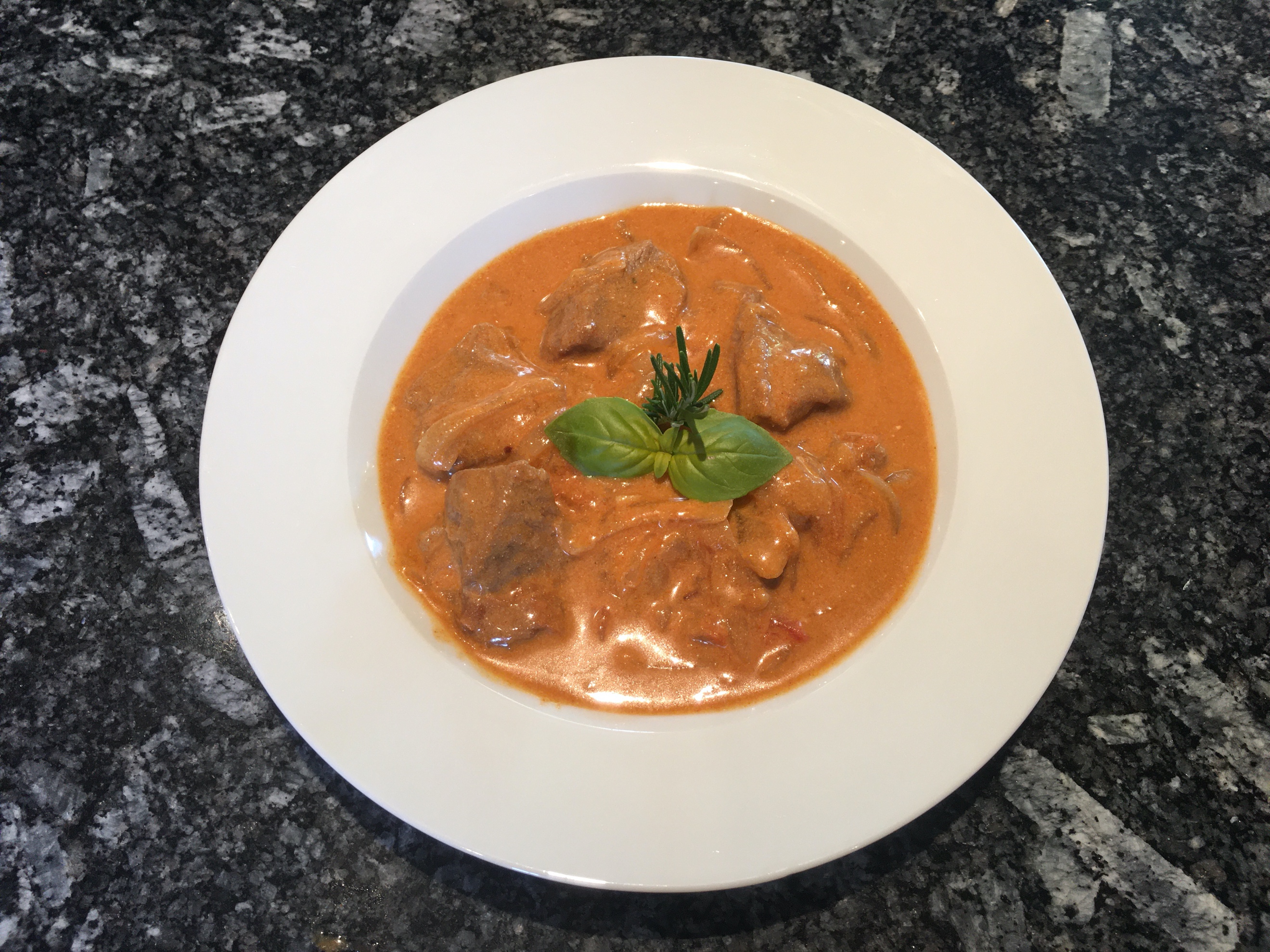 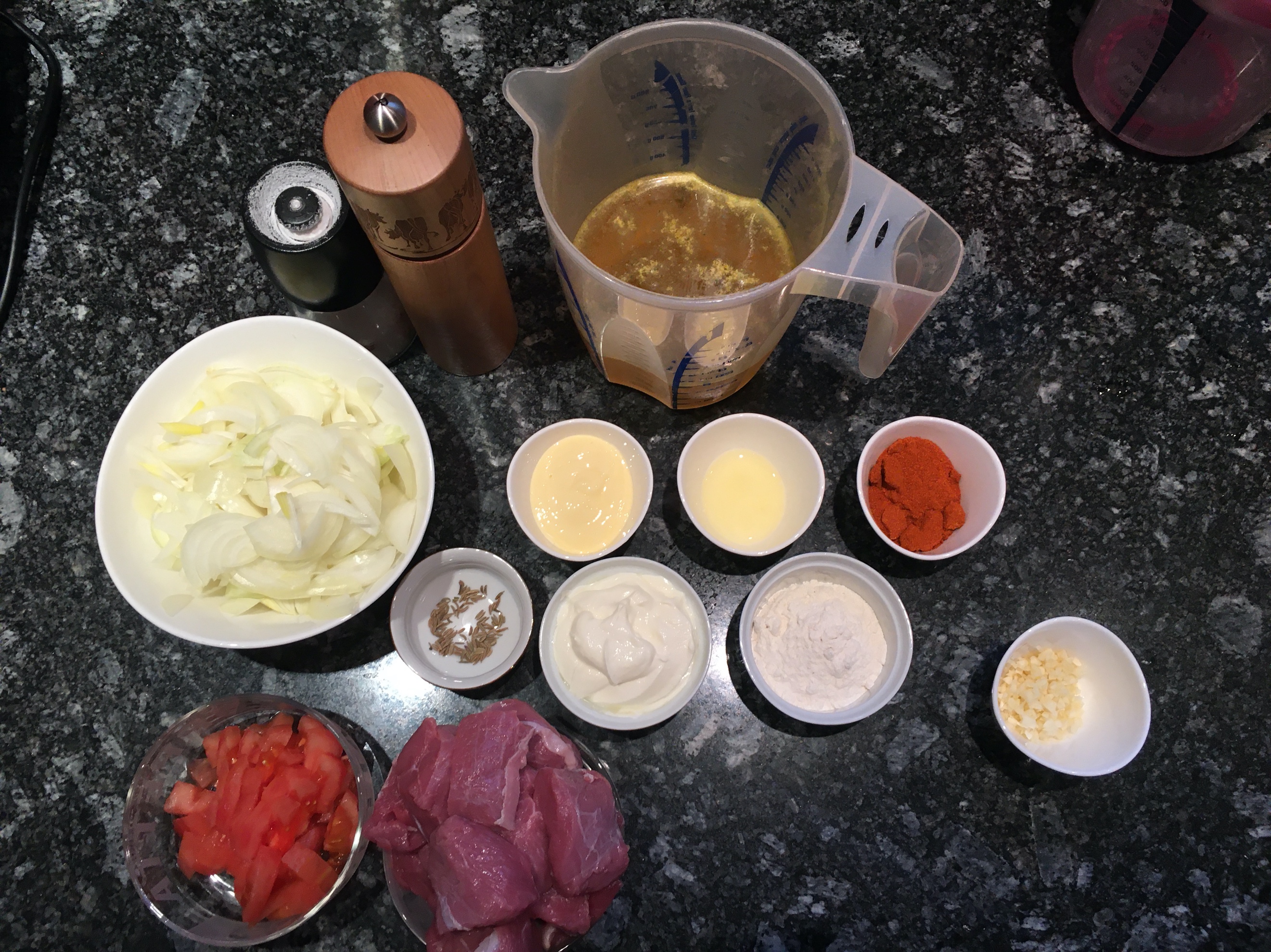 Vorbereitung: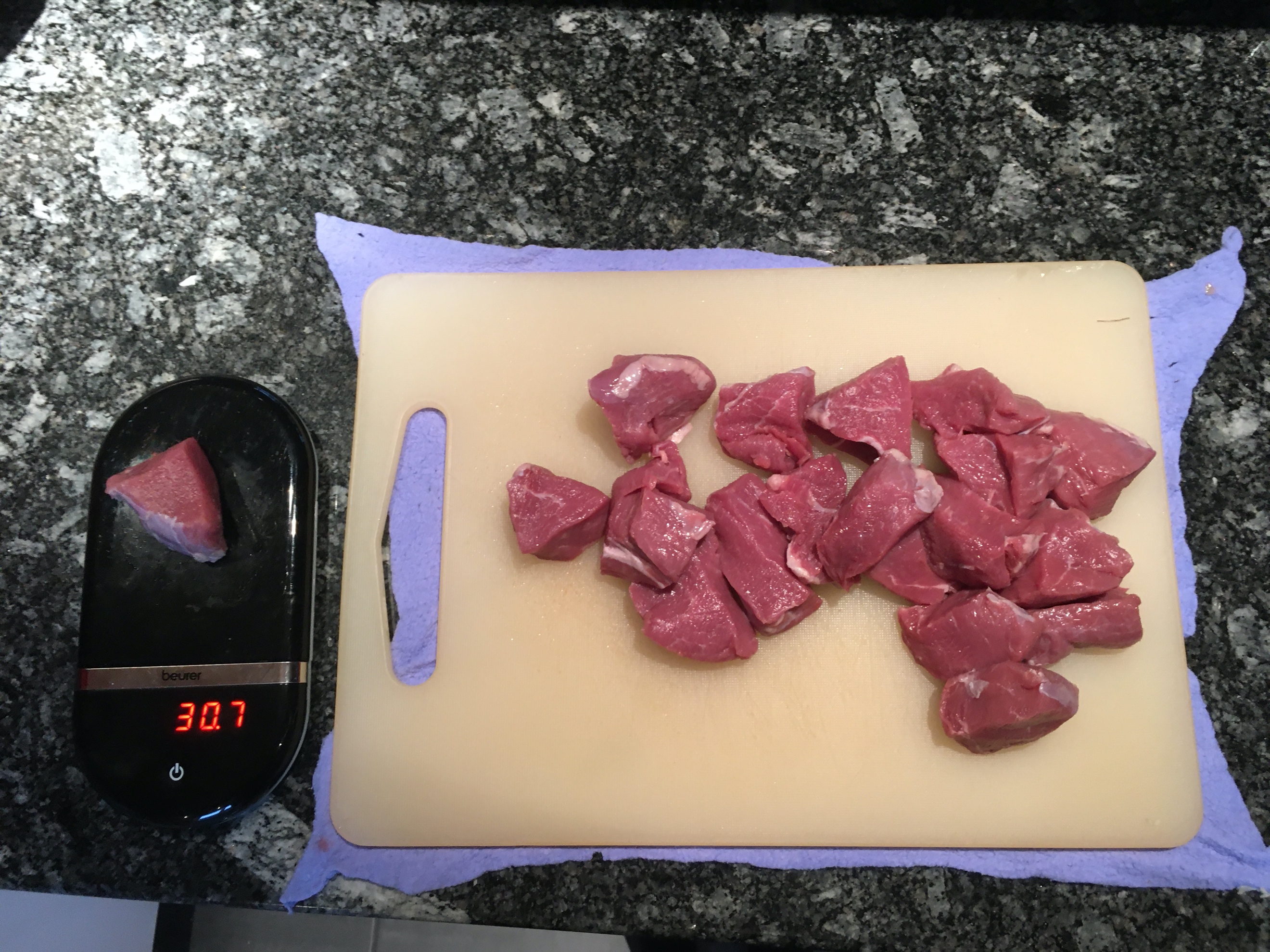 Kalbschulter in 30g schwere Würfel schneiden.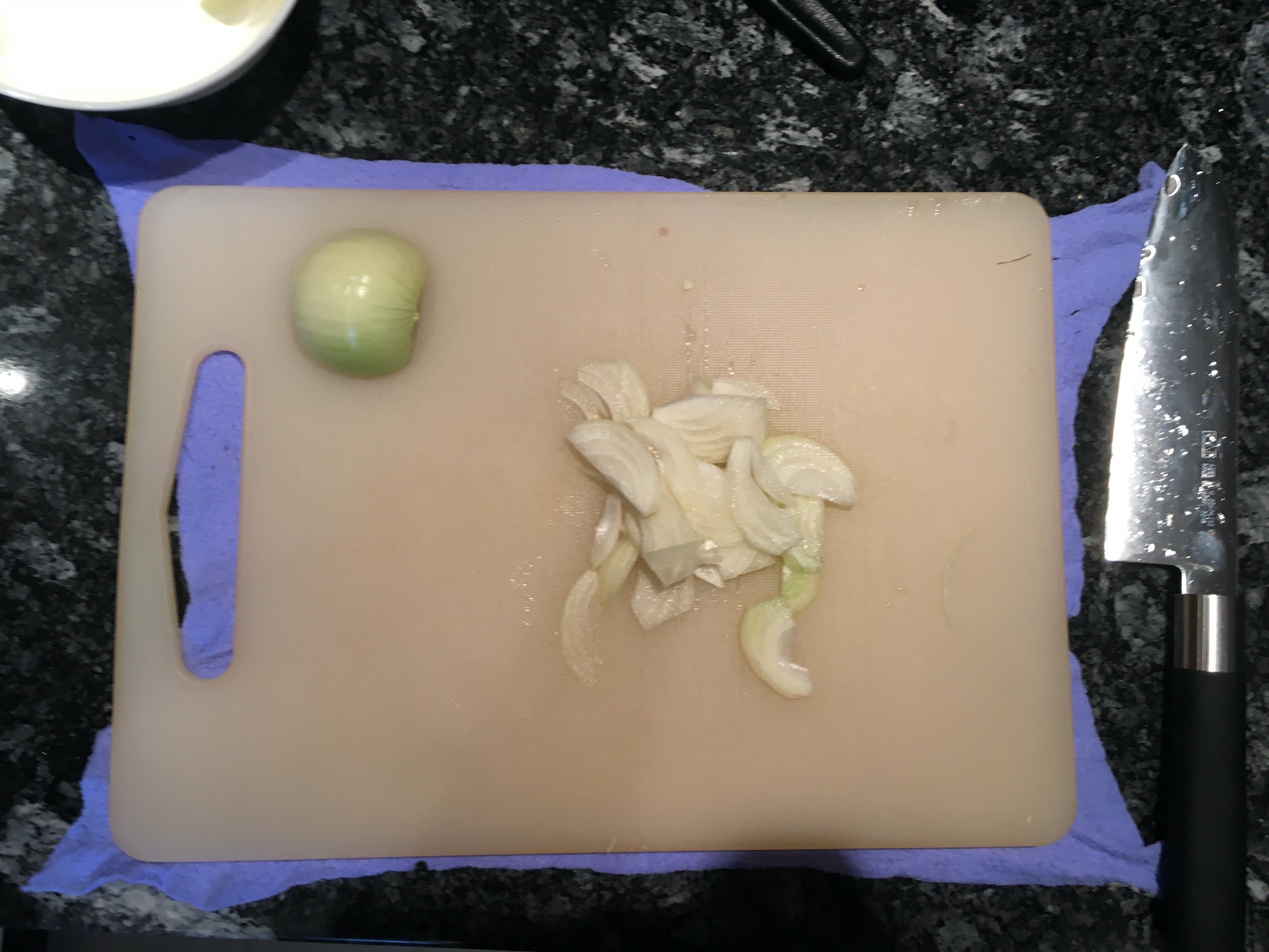 Die Zwiebeln in feine Streifen schneiden.Die Tomaten in Würfel schneiden.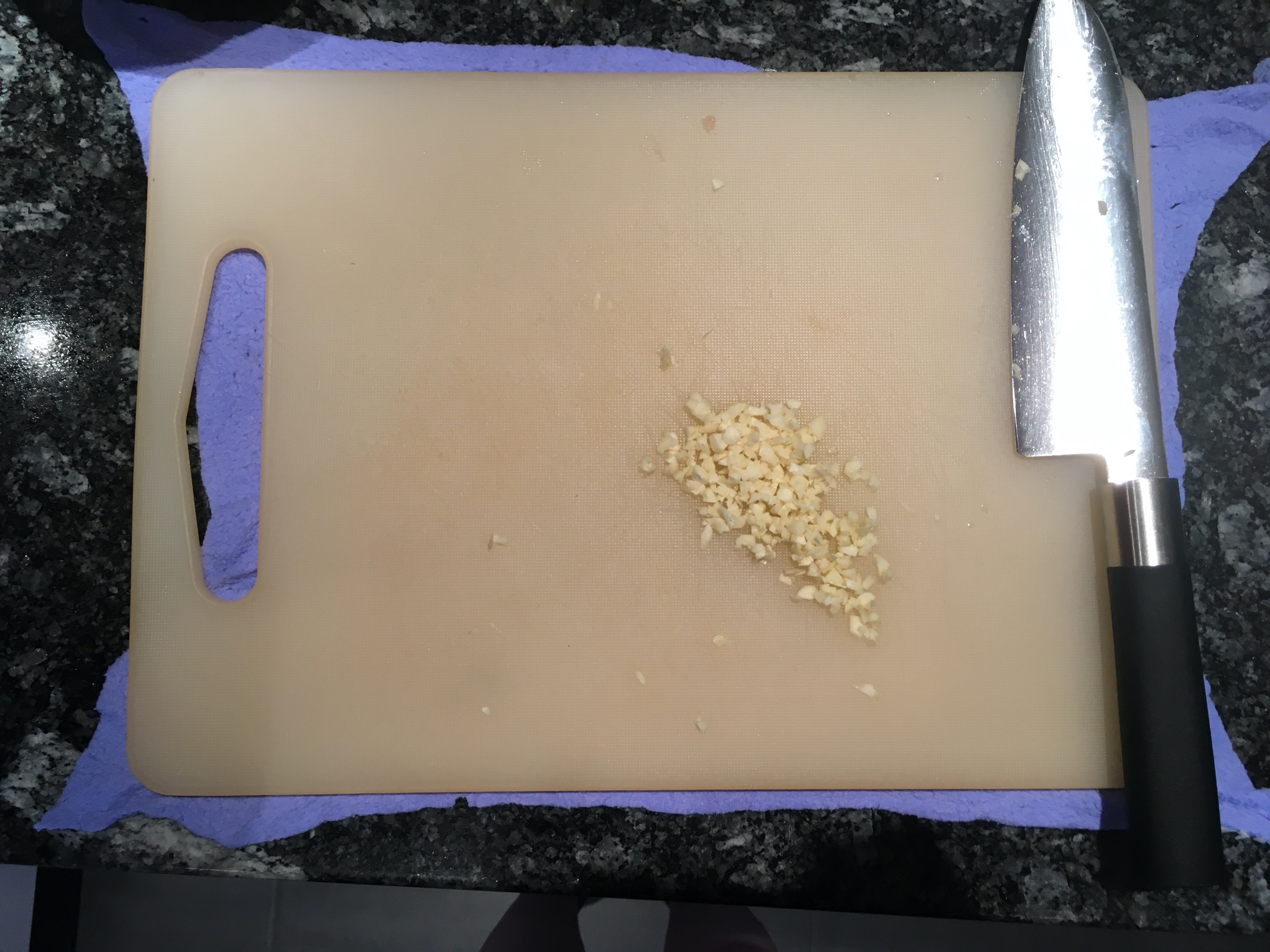 Den Knoblauch fein hacken.Den Kümmel fein hacken.Zubereitung: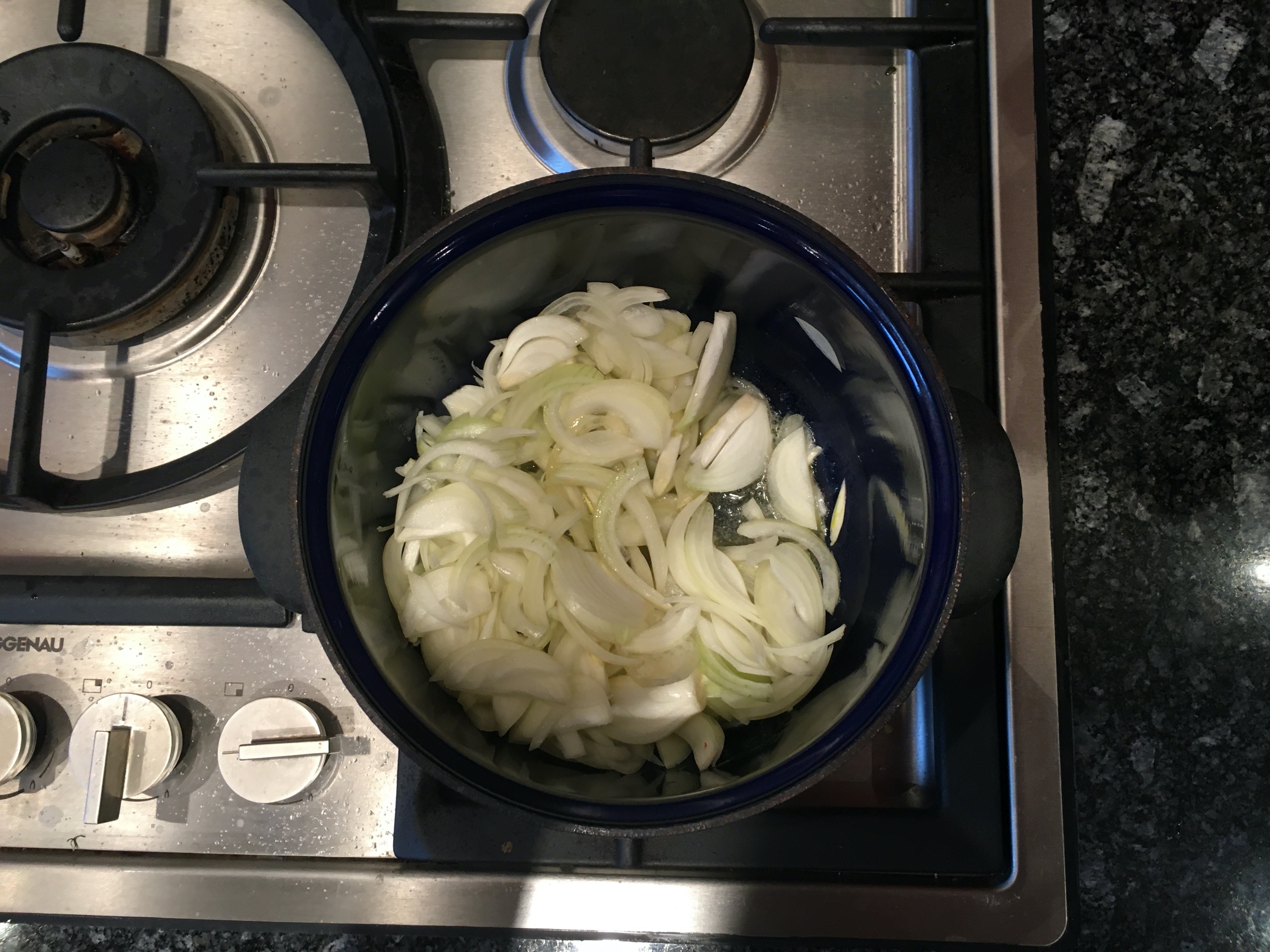 Die Zwiebeln in Butter dünsten.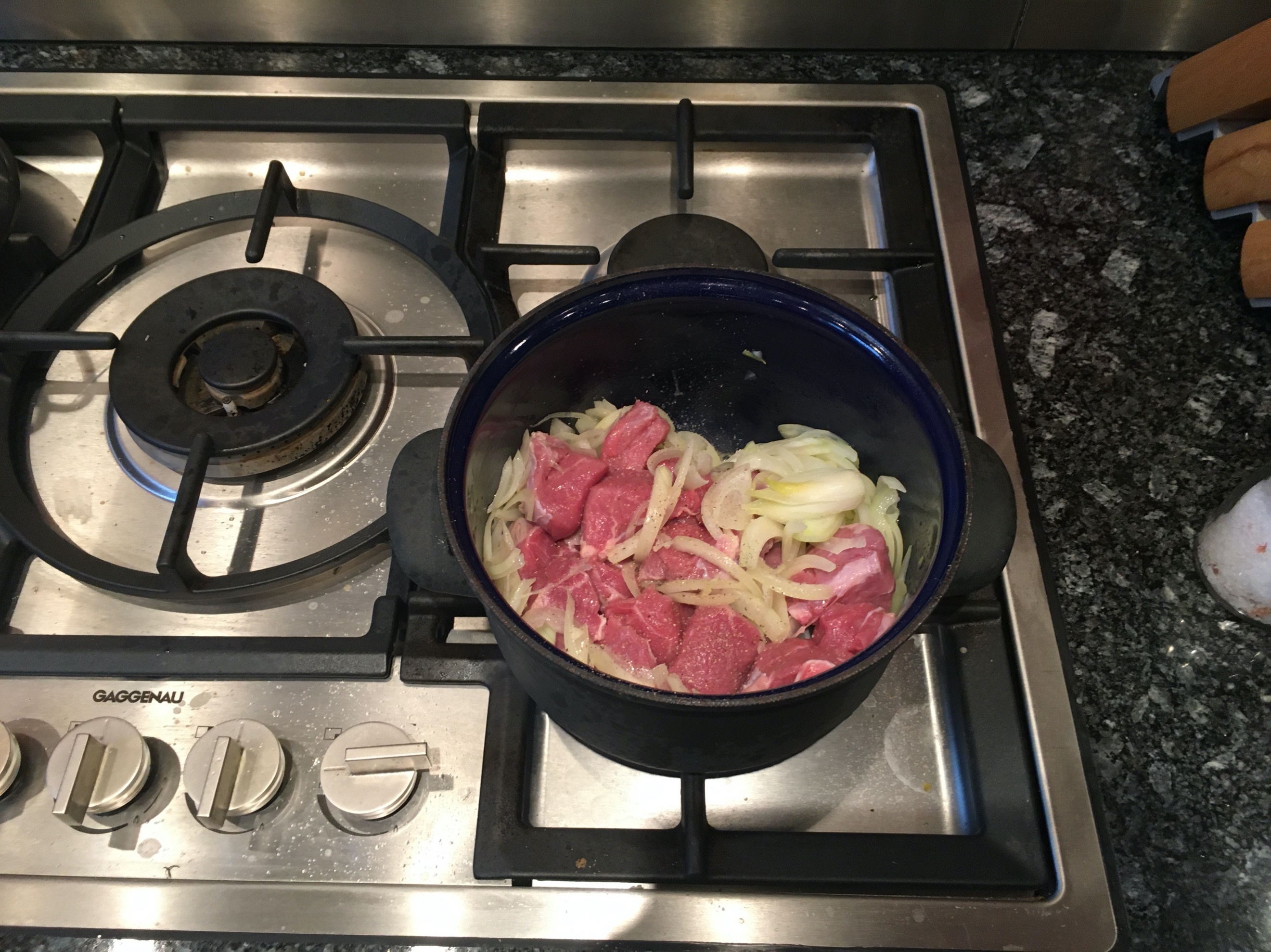 Das Fleisch beigeben und unter stetem Rühren dünsten, bis sich ein sirupartiger Saft bildet.Mit Salz und Pfeffer würzen.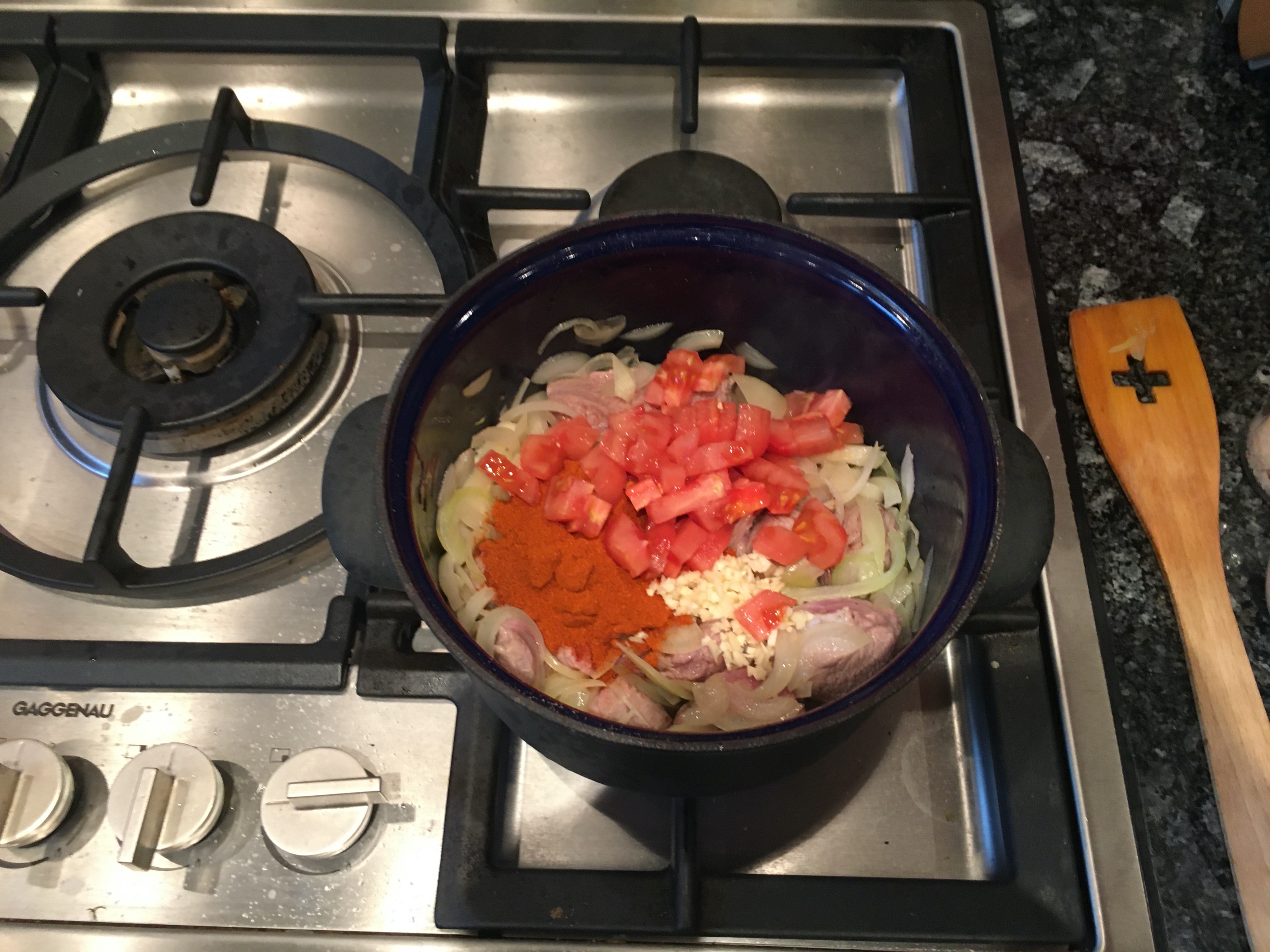 Den Paprika, die Tomatenwürfel und den Knoblauch beigeben und mitdünsten.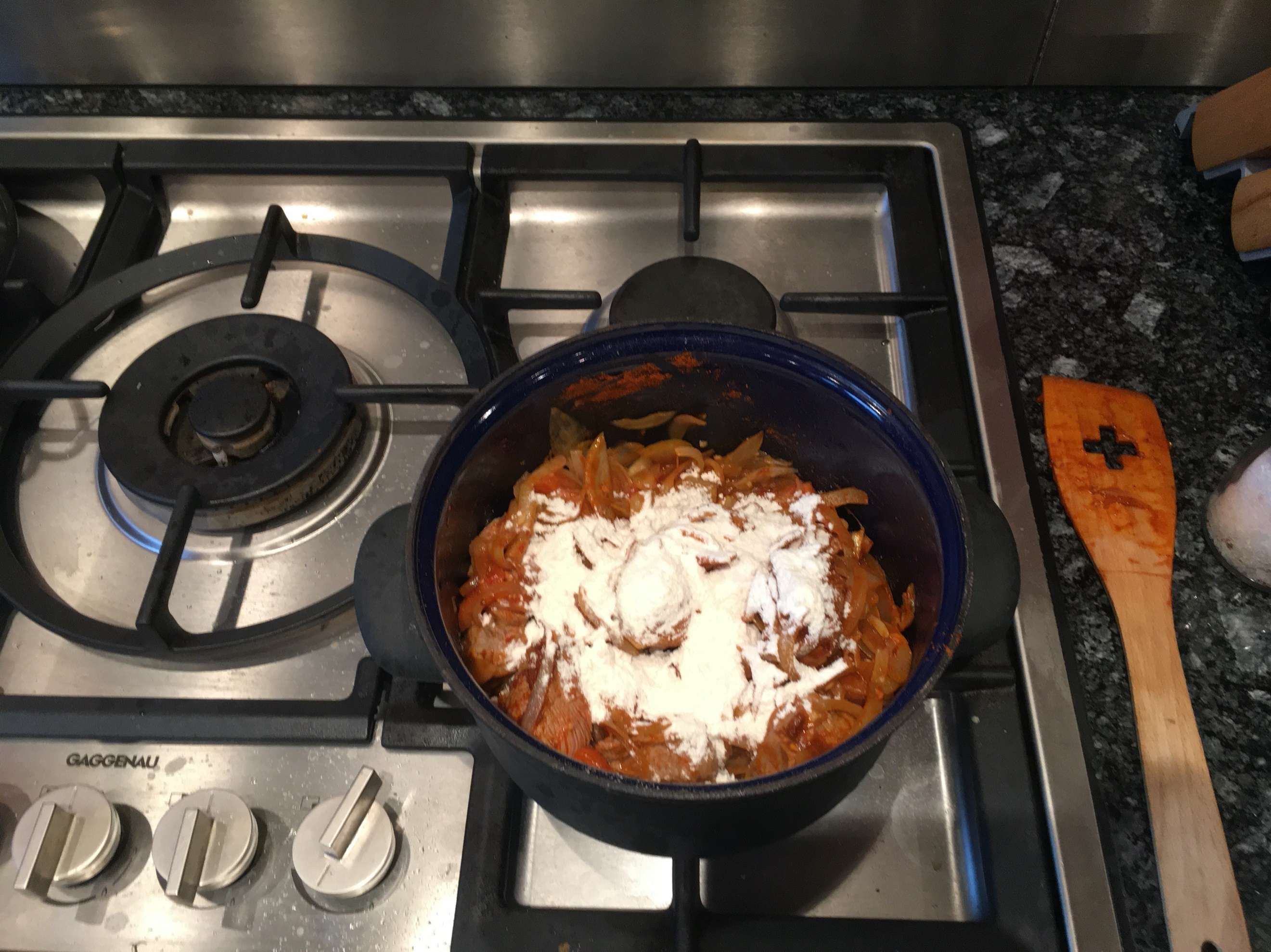 Mit Weissmehl bestäuben.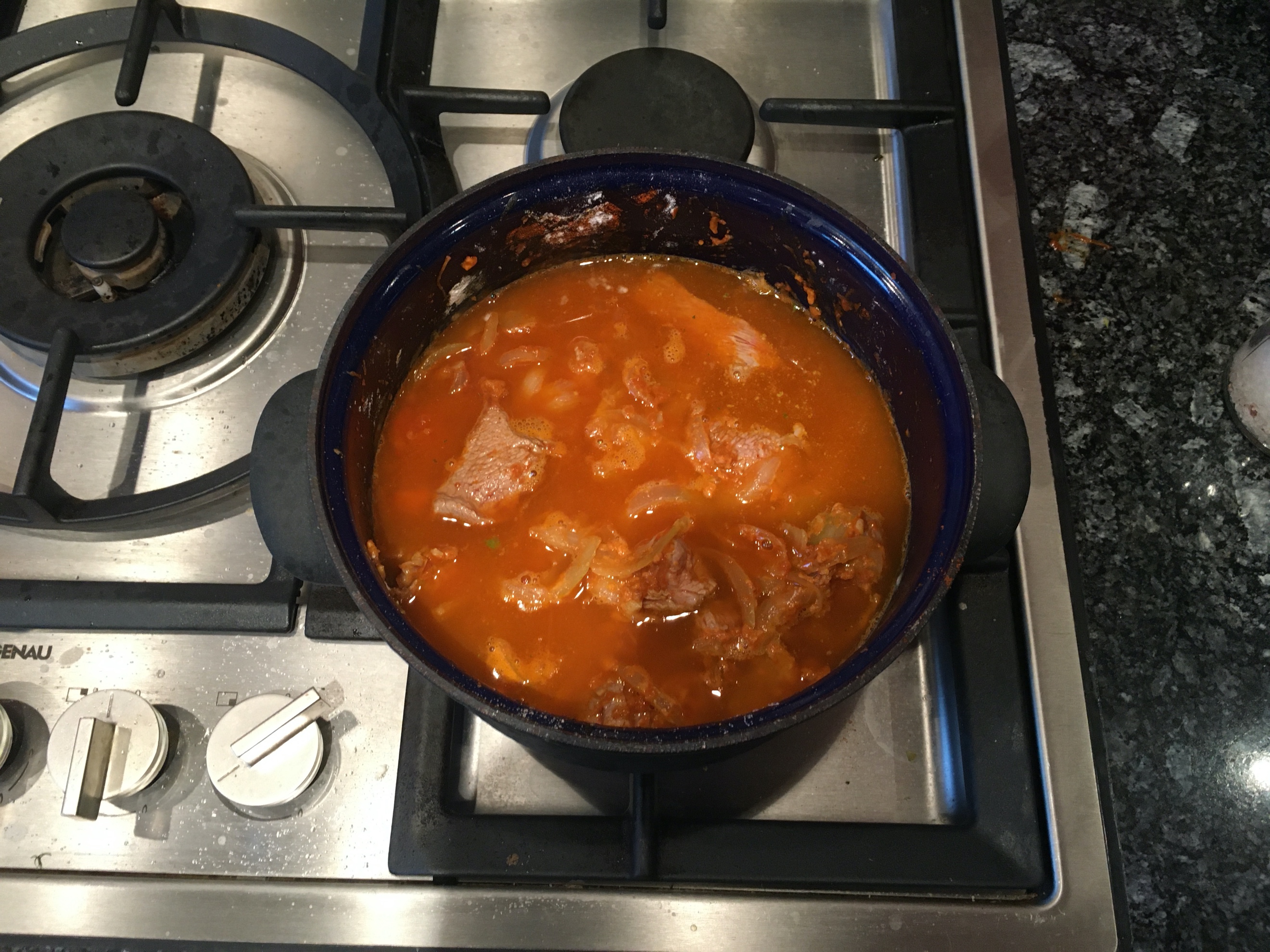 Mit dem Kalbsfond auffüllen und zugedeckt ca. 1 Stunde weich dünsten.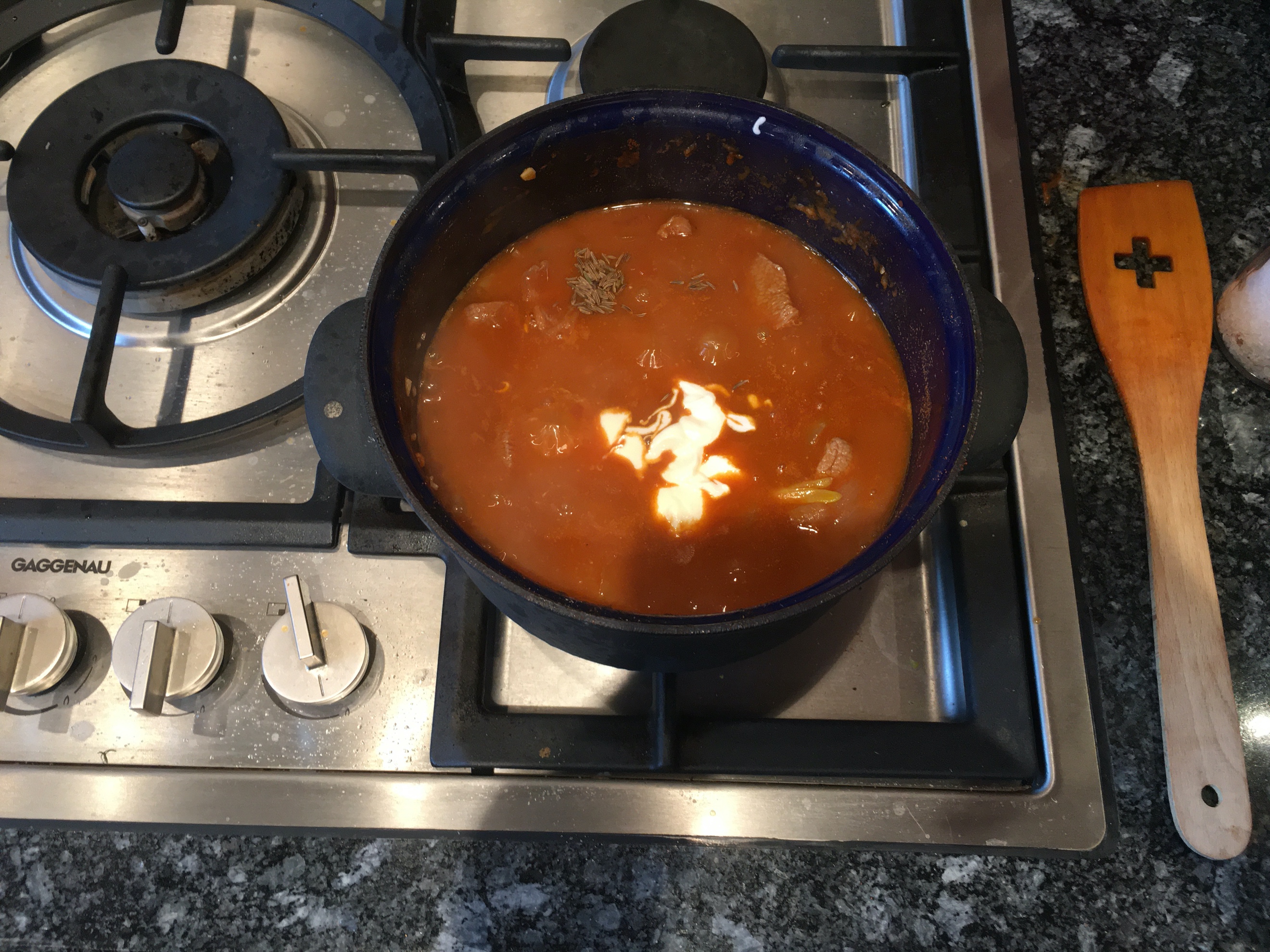 Den Sauerrahm, den Zitronensaft und den gehackten Kümmel beigeben und abschmecken.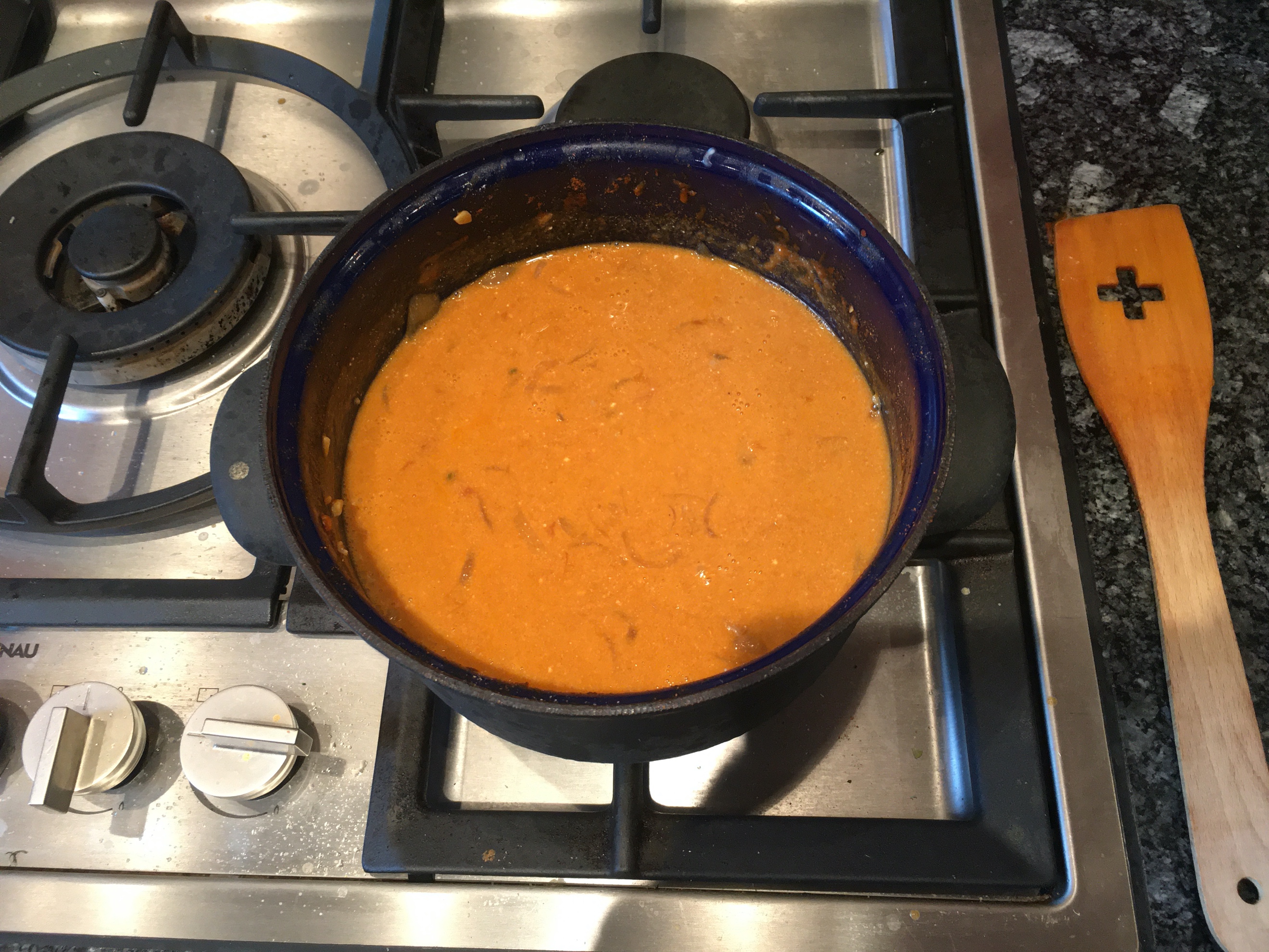 